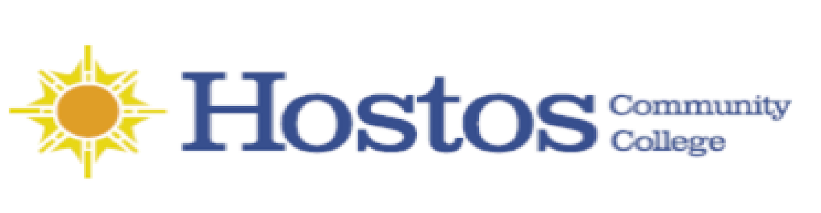  College-Wide Senate General Meeting          Savoy Multi-Purpose Room        Thursday, March 21, 2019              Senate Meeting MinutesPresent:Allied Health: Professors Sandra Castellanos, Manny Livingston, Ronette ShawBehavioral and Social Sciences: Professor Ernest Ialongo (Chairperson)Business: Professors Sandy Figueroa, Claude FernandezEnglish: Professors Alexandra Milsom, Tram Nguyen (Vice-Chairperson), Louis BuryEducation: Professors Jacqueline DiSanto, Iris MercadoHumanities: Professors Natasha Yannacañedo, Ana Ozuna, Victor Torres-Velez, Catherine LewisLanguage & Cognition:  Professor Thomas MencherLibrary:  Professor Jorge MatosMathematics: Professors Alexander Vaninsky, Lauren Wolf, A.J. StachelekNatural Sciences: Professor John Gillen, Debasish RoyHigher Education Officers (HEO): Mr. Terrence Brown, Ms. Safiya Faustin, Mr. Carlos Guevara, Ms. Yvette Luyando, Ms. Alba Lynch, Ms. Cynthia Morales-Delbrun, Ms. Daliz Perez Cabezas, Mr. Fabian Wander, Mr. Iber Poma, Ms. Mercedes Moscat, Ms. Carmen SosaPublic Safety/Maintenance- Ms. Johanna PowellUniversity Faculty Senate (UFS): Professors Julie Trachman, Gail AugustProfessional Staff Congress:  Professor Craig BernardiniSenate At-Large Representatives: Professors William Casari, James Kennis, Sanjay Arya, Clara Nieto Wire, Sanjay Arya, Sherese Mitchell, Nancy Genova, Mathew Moses, Diana MacriGittleson- Ms. Melanie GarciaStudent Government Association Representatives (SGA): President Raziel BenRuben, VP Student Affairs Kelvin Pineda, VP Academic Affairs Ines Alejandro-Soriano, Budget and Finance Comm. Dyehamiou Bly, and Senators Brian Carter, Destini Murray-Mitchell, Kaniah Aljamal, Leydi Bautista, Leyddy Ogando, Jacqueline Lloyd, Stephan Kena, Arafate Idohou, Reynaldo MartinezAbsent CLT- Professor James LuhanHumanities- Prof. Isaac GoldembergAdjunct Representatives- Pamela StembergStudent Government Association- Evening & PT Comm. Khalifa DiaoAbsent (Excused)Behavioral & Social Sciences- Professors Karen Steinmayer, Hector SotoEducation- Professors Michael Gosset, Elys Vasquez-IscanHEO- Ms. Elizabeth WilsonLanguage & Cognition- Professor Isabel FelizAt-Large Representatives- Professors Andrew Connolly, Thomas Beachdel University Faculty Senate- Professor Felipe PimentelSGA-Khalifa DiaoVacant:Counseling (1)Adjunct (1)Visitors:Professor Humberto Ballesteros, Humanities Professor Francisco FernandezProfessor Ruben Worrell, Adjunct LecturerDean Johana Rivera, Registrar’s Office (SDEM)Carlos Rivera, SDEMFarinana HussanProfessor Anna Manukyan, Natural Sciences1. Call to OrderQuorum established at 3:34.Senate called to order at 3:34 PM.2. Approval of the AgendaMotion duly made to accept March agenda. There being no further discussion, upon motion duly made and approved, the March meeting agenda was accepted by acclimation.
3. Approval of Thursday, February 21, 2019 College-Wide Senate MinutesChair of Senate advised all that Prof. Michael Gosset requested his name be added to minutes of December 2018 meeting to reflect his attendance. Chair asked all in attendance if there were any objections. No objections were stated.Chair of Senate advised all that the minutes included reports which were sent to the Secretary after adjournment of Senate meeting, and that we were only voting on the minutes of the meeting, not the reports sent to the Chair afterwardsMotion duly made to accept the minutes of February 21, 2019 College-Wide Senate Meeting minutesThere being no proposed revisions or debate, upon duly made motion, the Minutes of the February 21, 2019 College-Wide Senate Meeting were accepted by acclimation.4. Chair’s Remarks Welcome New SenatorThe Chair welcomed Ms. Melanie Garcia, CLT from Continuing EducationElection of SEC Recording SecretaryThe Chair announced the election of Prof. Diana Macri as SEC Recording SecretaryCOACHE SurveyThe Chair encouraged Senators to fill out the COACHE survey, especially as a significant section of the survey dealt with governanceSenate Representation on Search CommitteesThe Chair announced he met with the President and the Labor Designee on the issue of Senate representation on search committees, as per the Charter of GovernanceHere is the wording of the joint understanding arrived at:“Concerning Article I, Section 1.D of the Hostos Charter of Governance, amended May 9, 2018, [which] states that the College Senate shall:‘Perform other functions including but not limited to participation in the search committees for Vice Presidents and all Deans.’The Senate Chair has highlighted this provision with the President and Counsel.  The College is committed to ensuring compliance with the Charter.  In this connection, there will be coordination among the Senate Chair, hiring manager, and Human Resources when searches to fill vacancies in these titles are conducted.   Meeting of the Senate Committee ChairpersonsThe Chair announced a meeting of the Senate Committee Chairpersons is happening on March 25, and requested topics for discussion be sent to himThe Chair announced the Senate will revive the practice of committees reporting directly to the SenateFood Labeling UpdateThe Chair announced the resolution had been sent to SVP Rodriguez-Chardavoyne at last SenateMr. Carmine in the SVP’s absence informed the Chair that Metropolitan is checking with their lawyers to determine their liability if they label food for allergensThe will ask for updates for the next Senate meeting.Discounts at Hostos Gala-April 17, 2019The Chair announced there is a discount for all Hostos people and alumni of $250 per ticketNew Peer Observation FormThe Chair clarified how the new Peer Observation Form was approvedSpring 2018 POINT reached out to the union for concerns on the new formNo definitive issue was formally communicated after multiple requests, but the “Pre-Observation Conference Meeting” was flaggedMay 2018POINT and Instructional Evaluations presented form to the SECIt was determined to put it to the Senate to see what the major issues wereThe form was presented at the May 2018 SenateIn response to confusion as to whether it was a report, or something to be voted on, the Chair confirmed we were voting on the formThe form was referred back to the relevant committees for further input from the facultyFall 2018 POINT/Instructional Evaluations took meetings with multiple faculty, including the Chair of the SenateNovember 2018POINT/Instructional Evaluations presented the revised form to SEC, and recounted the revisions made based on feedbackMost especially, making the Pre-Observation Conference voluntaryThe new form was presented at the November meeting, and approved 42-6, with 1 invalid voteThis form has gone through all necessary governance procedures, and will go into effect in the Fall 2018 semesterCongratulations to the CaimansThe Chair announced that the Hostos Women’s basketball team won for the second year in a row the National Junior College Athletic Association Division III ChampionshipThe Chair asked for a round of applause 5. President’s Remarks:The President ceded his time to the SGA President. No comments/updates.6. SGA President’s Remarks:Began by asking all in attendance to observe a moment of silence in honor of the shooting victims in New Zealand.Congratulated the Hostos Women’s basketball team on their most recent victory.Greeted audience and began by updating all on SGA activities:Financial Health Literacy Workshop (College for Community Fellowship)For the Love of the Money- disseminating financial information to improve students’ understanding Anonymous Valentine and Caiman’s CareBlack History Month Trivia & Film Series$13, 000 awarded to students via scholarship officeWhat are we up to now?	Women’s Appreciation MonthSGA Town Hall Meeting- March 28, 2019 3-5pmFollow up Letter to Administration7. Curricular Items:Action 1: Office Technology Program revisionQuestions- Alba Lynch: “Will Math 105 be allowed?”Answer: YesYES 58             NO 0           ABS 0            INV 0Action 2: MAT 15 Course Revision – Prof. Stachelek introduces revisionQuestions/comments- NoneYES     55              NO 0             ABS 1          INV 1Action 3: ENV100 Pathways submission Prof. Fernandez introduces submissionQuestions/comments- Prof. Ana Ozuna: “Why are the lab reports mentioned three times?”Answer: Similar artifacts satisfy multiple student learning outcomesYES     56               NO         0         ABS 2           INV 08. Non-Curricular Voting ItemsNone9. Reports of the Senate Standing CommitteesChair discussed need for presentation of Senate Committees’ work/progress in the AY. All Senate Chairpersons are invited to report their committee’s work at the College-Wide Faculty Senate at the end of the AY. Prof. Diana Macri, Chair of the Institutional Research Committee, offered to present the report of the committee at this meeting. The report appears below in its entirety.The Institutional Research Committee’s charge, per the college’s Charter of Governance is:The committee will facilitate research bearing on College educational programs and retention. To that end, it will assist research conducted in the College in compliance with the provisions of the Committee on Human Subjects, request data on behalf of research projects, recommend that studies be undertaken, submit all recommendations for research to the full Senate for approval, and disseminate results to the College community.Members of the IRC began their work in the April, 2018 by electing officers: Prof. Diana Macri was elected Chair and Prof. Rowland Ramdass was elected Secretary. In the fall of 2018, quorum was met only once, and this prevented the committee from effectively progressing with its work. In the spring of 2019, the committee met twice, and the following possible action items proposed:Assist research conducted in the collegeWhich research in currently being conducted? How can the IRC assist/disseminate information on these projects? Promote President’s Strategic Plan Send a memo/letter to chairs and coordinators about IRC role and availability to assist in projects Request data on behalf of research projectsContact faculty conducting research- how can we help?Construct a form that faculty could complete and send to us. That might help normalize the process.Recommend studies be undertakenWhich programs/departments are having success meeting College’s mission?Create a rubric that could help the committee evaluate research projectsDisseminate results to the College communitySPA day Send emails to faculty, create IRC newsletter- “Research Spotlight” On March 21, 2019 the IRC Chair, Prof. Diana Macri, announced her departure. Prof. Rowland Ramdass is also no longer on this committee (personal issues). The committee members elected and voted Prof. Jason Buchanan as the new Chair. 10. UFS ReportProf. Julie TrachmanUFS Report to Hostos Senate, March 21, 2019The next plenary is March 26, 2019.  With that being said, we were asked to share with you the finalized version of the UFS Resolution from the Budget Advisory Committee dealing with NYS and CUNY funding issues for your consideration (to possibly vote on the same resolution or a similar resolution in the near future).I am providing a run through of some of its most important points.I. From the section preceding the resolution itself:i)It was stated how CUNY serves NYC in terms of: educating the NYC populace; as a vehicle for upward mobility; as a supplier of trained personnel for the workforce of NYC and elsewhere; adding to the knowledge base via research conducted at CUNY.ii)Next there was a reminder that the operating budgets of CUNY (and SUNY) keep increasing and there has been an increased reliance on student tuition and fees which has intensified financial pressure on our students and their families (especially those who are not able to avail themselves of TAP or the Excelsior Scholarship moneys).iii)There was also a reminder that a considerable amount of CUNY’s infrastructure is old and in need of repair, upgrades, etc. to meet safety and code requirements, to support academic programs and so on.II. Resolution:  CUNY’s UFS urge NYS legislature members and Gov. Cuomo to support CUNY by funding these CUNY priorities (note I am selecting a few here):i)Mandatory Cost Increases: to increase moneys to the senior college campuses, to cover incremental salary increases, building rental costs, energy cost increases, etc.ii)TAP Tuition Credit/TAP Gap Parity:  This is more of a problem at the senior colleges.  CUNY is required to cap tuition at the TAP award level.  CUNY covers the difference between the actual tuition costs and money from TAP.  CUNY is asking for the state for assistance.iii)Community College Base Aid: By increasing by $250 per FTE, the hope is to be able to keep tuition levels flat and to increase student success.iv)New Full-Time Faculty / Diversifying CUNY’s Faculty:  CUNY is requesting money to hire 200 new faculty per year which would aid in our efforts to further diversify our faculty.v)College Completion Programs: CUNY is asking for increased funds to expand the successful ASAP program at community colleges and the equivalent ACE program at senior colleges as well as the Early College collaborations with the NYC Dept. of Education.vi)Supporting Needs of Students: CUNY is asking for funding to support students who are in need, whether it because of food and/or housing insecurity, unmet mental and/or health needs, etc.v)Capital Infrastructure and Equipment / Five-Year Capital Plan: CUNY is asking for money to repair infrastructure, etc. as mentioned above and to provide moneys to help campuses address space deficit issues and pay for other projects suggested in the various campus master plans.11. New BusinessProf. August requested clarification on funding decisions for certain students, and was directed to the appropriate member of the administration.12. AdjournmentMeeting adjourned at 4:30 pm